NOTICE OF RACE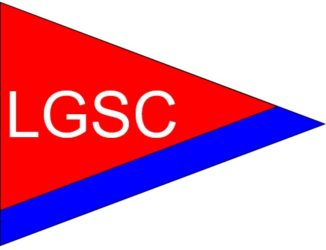  31st ANNUALGUNTERSVILLE CUP REGATTALake Guntersville - April 22 and 23, 2022Hosted by Lake Guntersville Sailing ClubThe Lake Guntersville Sailing Club (LGSC) is pleased to invite you to participate in the 31thAnnual Guntersville Cup Regatta to be held out of the Lake Guntersville Marina, home of the Lake Guntersville Sailing Club at 21500 U.S. Hwy. 431, Guntersville, Alabama 35976.  LGSC is located just North of Guntersville on beautiful Lake Guntersville. This is a two-day, two race Regatta.Schedule of Events:(Those attending but not racing submit the 2022 Guntersville Cup Attendee RSVP form)Friday, April 22, 2022                            1700      Social Hour	LGSC Club House	1800      Italian Dinner 	(RSVP)	LGSC Club House1830      Final Registration			LGSC Club House1900      Skippers Meeting			LGSC Club HouseSaturday, April 23, 2022		0730      Continental Breakfast (Racers)	LGSC Club House0955      Warning Signal 1st Race		Lake Guntersville1000      Starting Signal 1st Race		Lake GuntersvilleASAP*   Warning Signal 2nd Race		Lake GuntersvilleASAP + 5 min    Starting Signal 2nd Race	Lake Guntersville1700      Social Hour			LGSC Club House1800      Barbeque Dinner 	(RSVP)	LGSC Club House1900      Awards			LGSC Club House1930      Live Music at the Pavilion		LGSC Club HouseAP - As soon as possible after the preceding race.	Rules:  The Regatta is open to all mono-hull sail boats and will be governed by the 2013-2016 Rules of Racing, the prescriptions of the US Sailing Association, the Navigation Rules International/Inland Waterways, and the Sailing Instructions.Fleets:  There will be one fleet: Non-Spinnaker Portsmouth.  Portsmouth Ratings will be determined by the Fleet Captain-Racing based on the data required to complete registration.  In the event a fleet is over-subscribed, the Race Committee may divide the fleet into two separate classes.  Sailing Instructions:  Will be available on the LGSC web site http://lakeguntersvillesailingclub.com on-or-about April 15, 2022 and will also be available at the Skippers Meeting, Friday April 22, 2022 1900 hours at the LGSC Club House.Course:  Races will be held in the Tennessee River between the Buck Island Light and the Upper Guntersville Light with the start in the vicinity of the Guntersville State Park and the Short Creek Light.Prizes: Separate awards will be given for up to three places in each fleet having at least four boats.  The Race Committee will award Special Prizes as it sees fit.Registration Forms:  Entry/Registration Forms will be available at the LGSC Club House and on the LGSC website at: http://www.LakeGuntersvilleSailingClub.com and its Facebook page early in April.Further Information: Contact Terry Williams at (256) 504-9619 by e-mail at: tadw16@yahoo.com.Overnight Dockage:   All registered boats are may dock overnight on April 22 & 23, 2022 at Lake Guntersville Marina at no charge.  Make reservations with Scott Michael, Dock Master at 256 603-6406.*ASAP - As soon as possible after the preceding race